SIMPLE INTEREST PRACTICE PROBLEMSI = Prt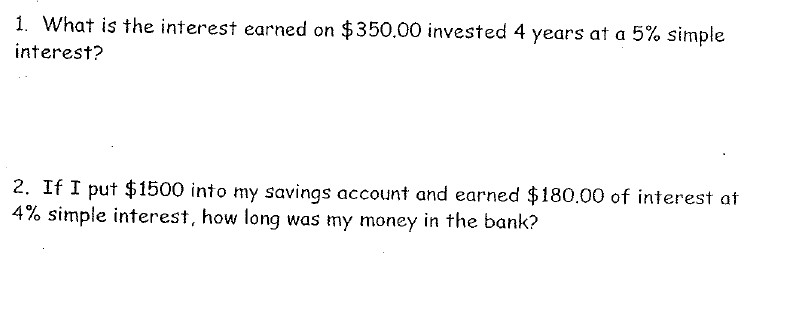 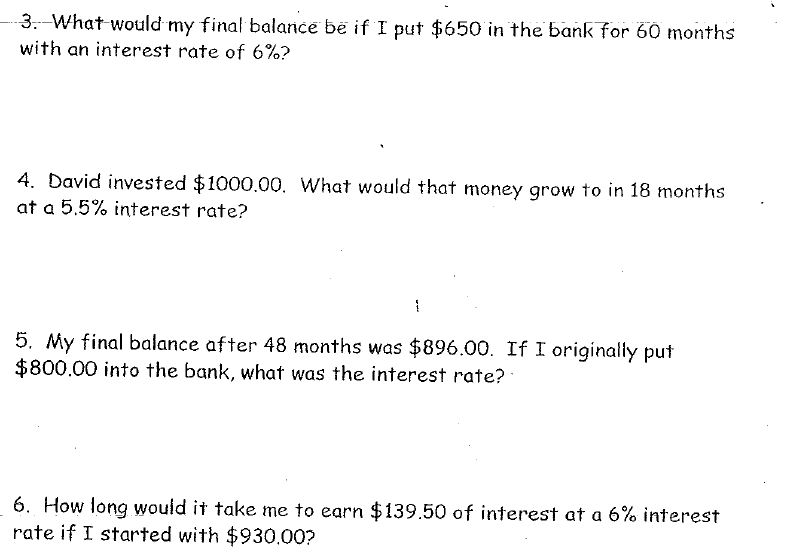 COMPOUND INTEREST PROBLEMS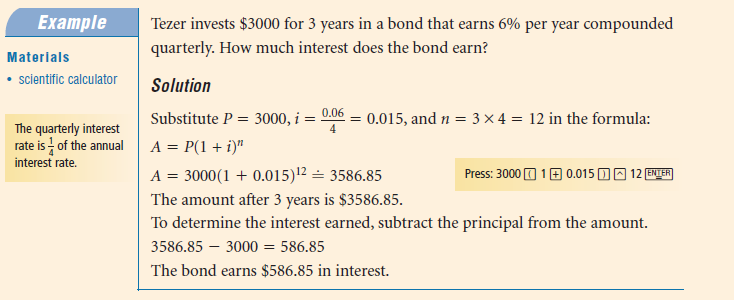 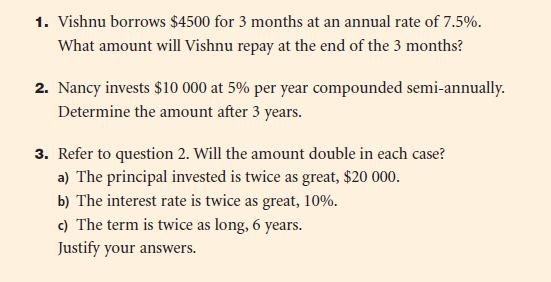 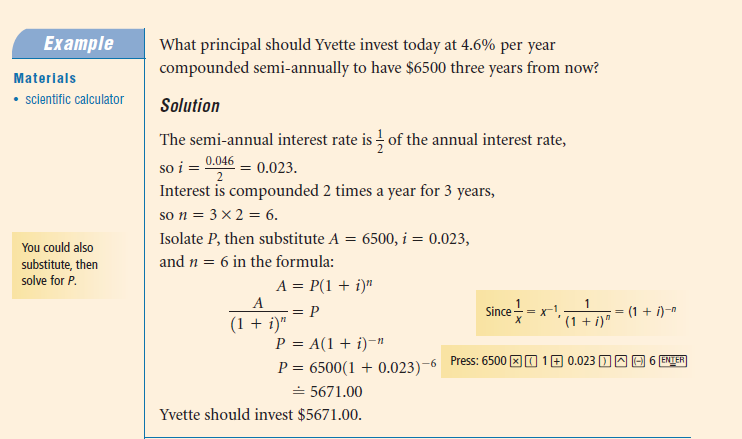 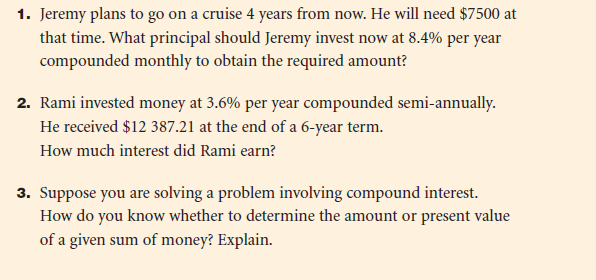 